Ո Ր Ո Շ ՈՒ Մ
31 ՄԱՐՏԻ 2023թվականի N 019-ՆՀԱՅԱՍՏԱՆԻ ՀԱՆՐԱՊԵՏՈՒԹՅԱՆ ԱՐՄԱՎԻՐԻ ՄԱՐԶԻ ԱՐՄԱՎԻՐ ՀԱՄԱՅՆՔԻ ԱՎԱԳԱՆՈՒ 2022 ԹՎԱԿԱՆԻ ԴԵԿՏԵՄԲԵՐԻ 26-Ի ԹԻՎ 217-Ն ՈՐՈՇՄԱՆ ՄԵՋ ՓՈՓՈԽՈՒԹՅՈՒՆՆԵՐ ԿԱՏԱՐԵԼՈՒ ՄԱՍԻՆ Ղեկավարվելուվ  «Տեղական ինքնակառավարման մասին»  Հայաստանի Հանրապետության օրենքի 18-րդ հոդվածի 1-ին մասի 5-րդ կետով, «Նորմատիվ իրավական ակտերի մասին» ՀայաստանիՀանրապետության օրենքի 33-րդ և 34-րդ հոդվածներով, «Հայաստանի Հանրապետության բյուջետային համակարգի մասին» օրենքի 13-րդ հոդվածի 5-րդ մասով, 33-րդ հոդվածի 4-րդ մասով, 29-րդ հոդվածով՝                      ԱՐՄԱՎԻՐ  ՀԱՄԱՅՆՔԻ ԱՎԱԳԱՆԻՆ ՈՐՈՇՈՒՄ Է1.Հայաստանի Հանրապետության Արմավիրի մարզի Արմավիր համայնքի ավագանու 2022 թվականի դեկտեմբերի  26-ի  «Հայաստանի Հանրապետության Արմավիրի մարզի Արմավիր համայնքի 2023 թվականի բյուջեն հաստատելու մասին»թիվ  217-Ն որոշման մեջ կատարել հետևյալ փոփոխությունները.1)Բյուջեի եկամտային մասում.   բյուջետային  տող 1342` Պետության կողմից տեղական ինքնակառավարման մարմիններին պատվիրակված լիազորությունների  իրականացման ծախսերի ֆինանսավորման համար պետական բյուջեից ստացվող միջոցներ, պակասեցնել 483.0 հազար դրամով` սահմանելով 5997,0 հազար դրամ,հիմք ընդունելով ՀՀ Արդարադատության նախարարության հետ 03.03.2023թ.  կնքված թիվ 22 պայմանագիրը: 2)Բյուջեի ծախսային մասում կատարել հետևյալ փոփոխությունները.ա.01 բաժին 1 խումբ 1 դաս` «Օրենսդիր և գործադիր մարմիններ, պետական կառավարում» ծրագրի ծախսերի «Վարչական սարքավորումներ»  5122 հոդվածը  պակասեցնել 94,0  հազար դրամով, «Շենքերի և շինությունների կապիտալ  վերանորոգում» 5113 հոդվածն ավելացնել  94,0  հազար դրամով,բ. 04 բաժին  5 խումբ 1 դաս` «ճանապարհային տրանսպորտ » ծրագրի ծախսերի «Շենքերի և կառույցների ընթացիկ նորոգում և պահպանում»  4251  հոդվածն ավելացնել  18000,0  հազար դրամով, համայնքի ճանապարհների  գծանշման աշխատանքներն ապահովելու  համար,գ. 08 բաժին 2 խումբ 4 դաս` «Այլ մշակութային կազմակերպություններ» ծրագրի ծախսերի «Սուբսիդիաներ ոչ-ֆինանսական պետական (hամայնքային) կազմակերպություններին»  4511 հոդվածն ավելացնել 220.0 հազար դրամով,<<ՀՀ Արմավիրի մարզի Արմավիր համայնքի զբոսայգի>> ՀՈԱԿ-ի տնօրեն Դ.Պետրոսյանի զեկուցագրի համաձայն`Բաղրամյան պողոտային հարակից Նոր-Այգում աշխատանքներ իրականացնելու համար,  դ. 09 բաժին 5 խումբ 1 դաս` «Արտադպրոցական դաստիարակություն» ծրագրի ծախսերի «Սուբսիդիաներ ոչ-ֆինանսական պետական (hամայնքային) կազմակերպություններին»  4511 հոդվածն ավելացնել 135.0 հազար դրամով,շախմատի դպրոցի սաների մասնակցությունը <<Գարուն 2023>>  միջազգային մրցաշարին  ապահովելու  համար ե. 11 բաժին 1 խումբ 2 դաս` «ՀՀ համայնքների  պահուստային ֆոնդ » ծրագրի  ծախսերի 4891 հոդվածը  պակասեցնել  18838,0 հազար դրամով։Փոփոխությունները կատարել համաձայն 1,2,3,4 հավելվածների:Սույն որոշումն ուժի մեջ է մտնում պաշտոնական հրապարակման հաջորդող օրվանից:  ՀԱՄԱՅՆՔԻ ՂԵԿԱՎԱՐ՝                    Դ. ԽՈՒԴԱԹՅԱՆ2023թ. մարտի  31
ք. Արմավիր
ՀԱՅԱՍՏԱՆԻ ՀԱՆՐԱՊԵՏՈՒԹՅԱՆ ԱՐՄԱՎԻՐ ՄԱՐԶԻ ԱՐՄԱՎԻՐ ՀԱՄԱՅՆՔԻ ԱՎԱԳԱՆԻ
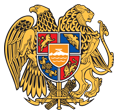 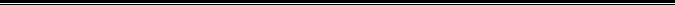 Հայաստանի Հանրապետության Արմավիրի մարզի Արմավիր համայնք 
ՀՀ, Արմավիրի մարզ, ք.Արմավիր, (0237) 2-36-54, armavirmunicipality@gmail.com